Урок – игра Путешествие во времени и пространстве (по повести Светланы Лавровой « Куда скачет петушиная лошадь»)Тинькова М. В., учитель русского языка и литературыЦель — развитие у учащихся мотивации к чтению современной отечественной детской литературы на основе увлекательной игры, умений сотрудничать при решении общих задач и творчески применять знания в новых ситуациях.Содержание:  игра, основанная на одном литературном источнике (повести уральской писательницы Светланы Лавровой «Куда скачет петушиная лошадь») и состоящая из заданий (7 заданий), выполняемых в определенной последовательности.Перед началом игры (заранее) желательно предложить участникам, если они объединены в команды , придумать их название, эмблему.Планируемые образовательные результатыЛичностные:-   умение быстро и слаженно работать в группе, самоконтроль;- воспитание интереса к современной  отечественной литературе для детей и юношестваПредметные:- приобщение к духовно-нравственным ценностям русской литературы и культуры, культуры своего народа (коми-пермяцкий фольклор);- выявление заложенных в них вневременных, непреходящих нравственных ценностей и их современного звучания;- умение анализировать литературное произведение: определять его принадлежность к одному из литературных родов и жанров; понимать и формулировать тему, идею,  характеризовать его героев;- формулирование собственного отношения к произведению отечественной литературы, его оценка;- понимание авторской позиции и свое отношение к ней;- осмысленное чтение и адекватное восприятие;- создавать устные монологические высказывания разного типа; уметь вести диалог.Метапредметные:-	развитие речи и творческого мышления обучающихся;-	формирование коммуникативной компетентности (формирование умения взаимодействовать в коллективной деятельности, развитие таких навыков обучающихся, как выразительное чтение и умение строить собственное устное высказывание).Форма урока: урок – игра (соревнование).Ход урокаСегодня мы совершим путешествие по страницам юмористической приключенческой фантастической повести с участием героев из легенд народа коми Светланы Лавровой «Куда скачет петушиная лошадь».Команды представляют название, девиз.Конкурс 1.« Это очень древняя земля…» Блиц-опрос (за каждый правильный ответ 2 балла)Впервые упоминание о древней земле Парме мы встречаем в житии …(Епифания Премудрого)С именем какого богатыря связывают происхождение слова «Пермь»? (Пера-богатырь)Какие  народы населяли эту «древнюю землю…» («коми-пермяки», «коми-зыряне», «вогулы(манси)», «ненцы»)С именами каких богов-братьев связывают миф о сотворении мира коми-пермяки (Ен и Омоль)Лоботряс Омоль создал «монстра», « несуразное  животное», «лошадь или петуха»; лошадь, помогающую «искать клады», «полезное , но непутевое» животное (петушиная лошадь)У каждого народы были свои божества и злые духи (нечисти).Узнай их.Божество леса, леший -…(Вэрс)Водяной, речное божество - …(Васа)Божок Камы - …(Пянтег)Женское божество леса, охраняющее границы между Миром Мертвых и Миром Живых-…(Ёма, или Баба- Яга)Нечисть, злой дух-…(орт).                                   20 балловКонкурс 2. «А в это время в очень далекой галактике…» Угадай «галактику» по описанию…(соберите пазлы, разместите их на иллюстрациях ) - за каждый верный пазл 1 балл Планета МУ-З Пазлы раздать в разброс:-«цивилизация животная(разумная)»;- трансформации нет;- «заселена неравномерно, есть пустые места…»;-« представители неразумной расы – кони, на них ездят… и пашут…»;Планета F - «цивилизация растительная»;- жители планеты – «флорики»;- умели трансформироваться в любые существа;- могли выйти в Общее поле.                                          8 баллов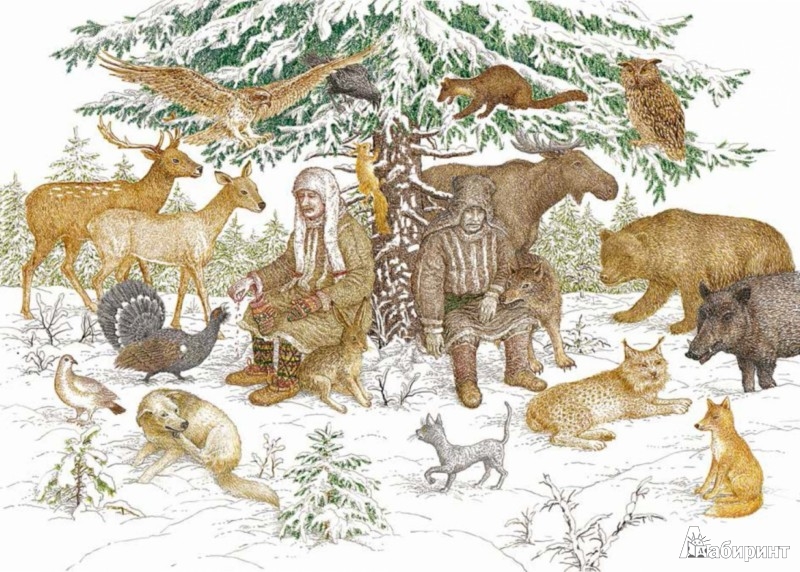 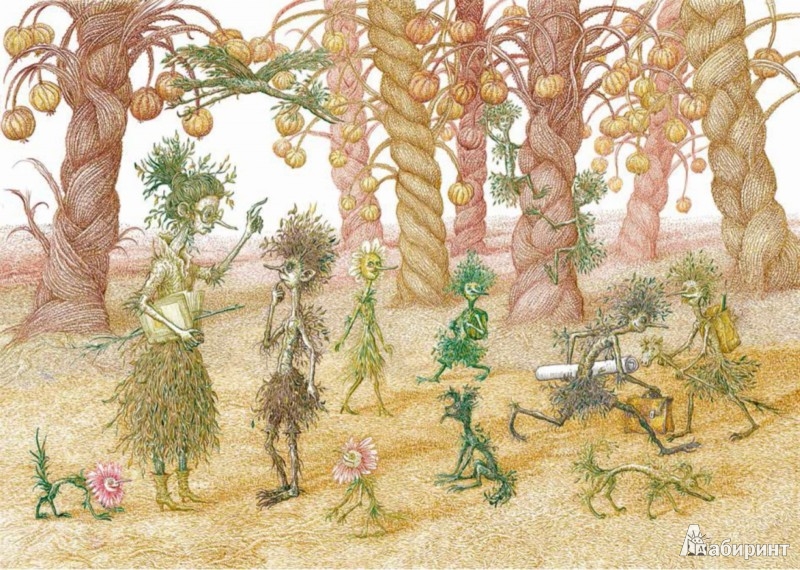 Конкурс 3. « Мы в город Изумрудный идем дорогой трудной…»«Путь их долог и тёмен», а цель «нелегкая и благородная»…Угадай героев - участников этой « благородной» миссии по спасению мира планеты Му-З (за каждый верный ответ 1 балл)А) « ученица 10Бкласса школы №15 города Сыктывкара…», « сказочница», мечтает стать писательницей, «не любила намеков на свою фигуру..»; (Даша)Б) «знаменитый персонаж коми сказок и легенд», « охотник-богатырь»,соперничает с лешим Вэрсом; (Пера-богатырь)В) инопланетяне – флорики, сумели трансформироваться в бога-полицейского, присматривающего за миром, и его « товарища с восемью крыльями»; (Тове, Мир)Г) трехголовый змей…застрявший в расщелине…(Гундыр)Д) «первый вариант людей», « столбоподобный», « остроголовый, мощный», вырезанный из лиственницы»; (менкв Лютик)Е) «Чучело старое, дореволюционное», набитое опилками, проводник…(Волк)Ж) леший народа коми…(Вэрса).                               7 балловРазместите героев на иллюстрациях к повести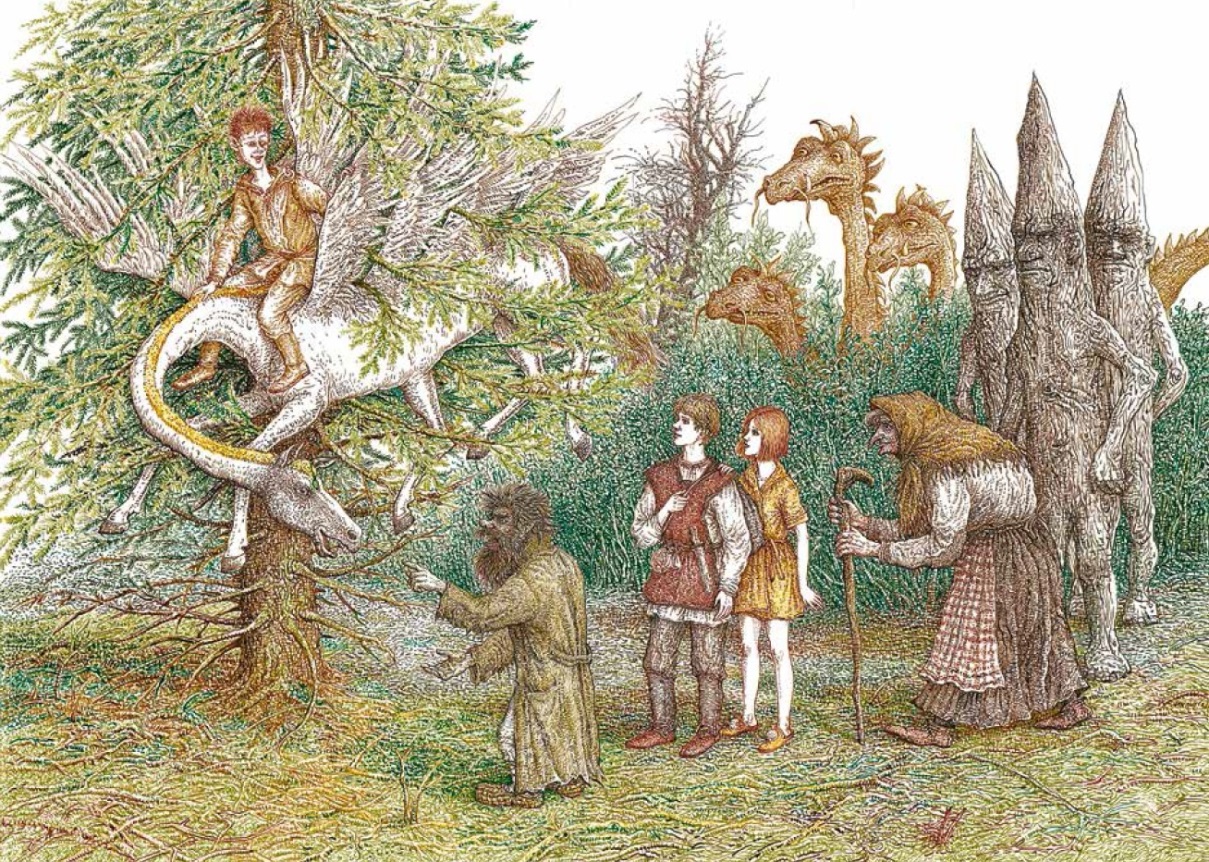 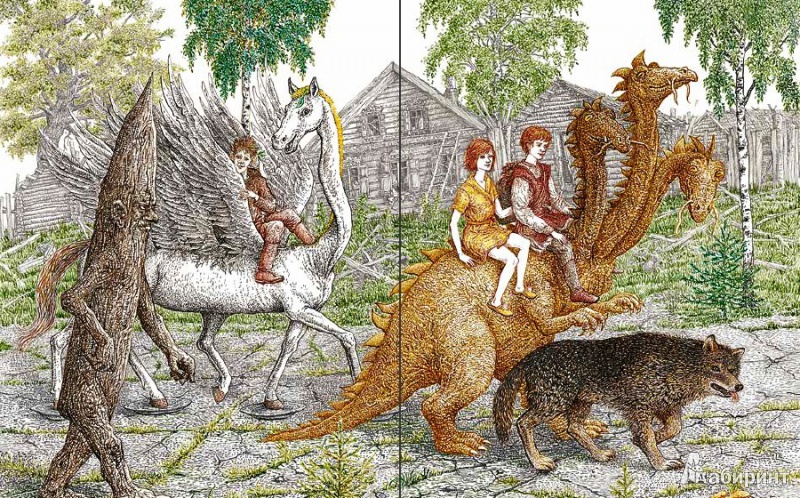 Конкурс 4. «Справочники лгут…». Растолкуй слова (за каждый верный ответ 2 балл)1) «Общее поле» -…(информационного поле, интернет)2) «профилактика войны» - наука…(культурология)3) «фикипедия» -…( википедия)4) магический предмет , улучшающий вкусовые качества «еды» -…(тарелка)5) синоним погано -…(плохо)6) сiсь мыр - …(старый пень)7) йой – …(дурак)8) быстрое опускание основного небесного светила за условную линию, соединяющее небо с землею…(закат)9) синоним растения с вечнозеленой хвоей и шатровой кроной-…(ёлкой)10) Фэйнштейн, ученый из благородного рода , доказывающий , что все относительно(Эйнштейн).                               20 балловКонкурс 5. «Семь кос собачьего бога и прочие странные штуки…»Угадай приметы и ритуалы героев фантастической  повести(за каждый верный ответ 2 балла)«… когда ученики становились взрослыми, мелкие зеленые стручки на их головах созревали и делались коричневыми – зрелыми…» О каком « ритуале» планеты флориков  идет речь? (получение аттестата зрелости)«приятное действие, состоящее из складывающихся  в рот съестных продуктов, измельчения их зубными отростками и пропихивания в глотку» называлось…(прием пищи,еда)Лечение больного сказкой. О какой боли идет речь( зубная боль маленького вогула)О каком действии всегда забывал Тове , когда принимал пищу?(что сначала делать –глотать или жевать)Примета. Кто поглядит  в Чусовское озеро, тот станет…(самим собой).Примета. Если на пути попадется безголовый орт …(плохая примета, к смерти).                                12 балловКонкурс 6. «Чучелу не больно…». Узнай, кому принадлежит предмет (за каждый верный ответ 1 балл)«любой подходящий или неподходящий аппарат» для вызова помощи (Пере-богатырю)Лингвотрансформатор (Тове и Миру)Степлер (музейная вещица для зашивания волчьего живота)Котелок, летучий горшок  (герои  варили плов)Коты (охотничьи башмаки) (Пере-богатырю)Рыбный пирог, пельмени (Ёме, бабе-яге).                 6 балловКонкурс 7.  « Мы еще повоюем». Творческое задание ( в 5 -балльной системе)  15 балловКритерии оценки:Оригинальность Детальность, проработанность образаКомментарийРебята, история, рассказанная в книге актуальна, и хочется верить, что все еще можно изменить, можно спасти нашу планету от гибели и пустоты…Учитель цитирует текст.«Когда-то очень давно… земля была создана для людей. И люди любили эту землю и жили на ней в согласии с другими обитателями. Все люди, всех национальностей. А потом что-то произошло. Люди разлюбили эту землю… и ушли в более теплые земли, в большие города – в Чужое, а Свое оказалось никому не нужным…Люди ушли, мир гибнет…пустота…»«..если мир сошел с ума и сам себя разрушает, петушиная лошадь вполне может появиться…»;«подозрительная небесная коняга»;«символ распада реальности …» Правы жители планеты флориков: «….добро и зло, дружба и вражда, смелость и трусость, месть и благодарность …не отличаются в понятиях наших земляков и обитателей Му-З», планеты Земля! Нарисуйте мифологическое животное или божество, которое, по вашему мнению, может стать символом добра, сплочения цивилизации. Обоснуйте свой выбор.